Southridge First School – Remote Learning Schedule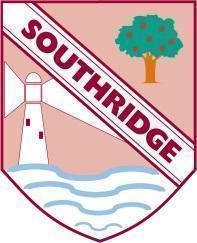 Our school core values are: Friendship, Kindness, Honesty, Respect and ResponsibilityDate: 8.1.21					Year Group / Class:  Year 1Todays activities: Maths, English, Phonics and PSHEBelow are your activities for you to complete today. The lessons can be completed in any order.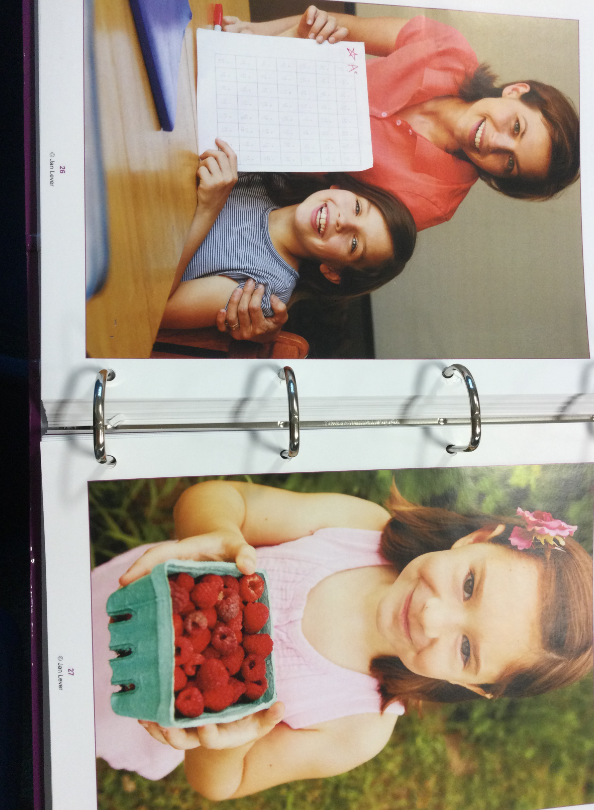 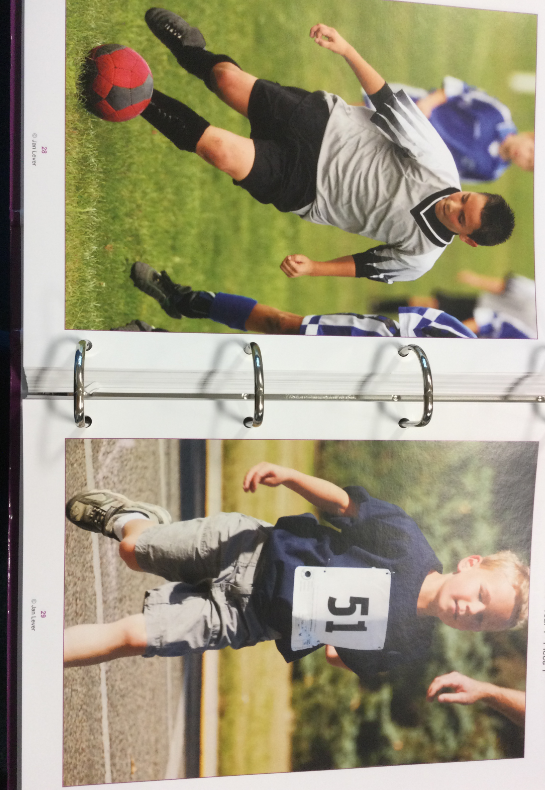 Overview:  Good morning everyone. We hope you are all well at home and the children are ready to do their work. Here are the activities for your child to complete at home today. In addition to these tasks we would like the children to read for at least 10 minutes a day and practise their spellings, they could use EdShed for this. During our morning Google Meet we will go through the tasks for the day with the children and look forward to seeing all their happy faces. To access the Google Meeting you will need to log in to your child’s NTLP account (log in details can be found in your child’s reading diary). Click on the link and ask to join the meeting. Times for the Google Meet are as follows: Year 1 CC 9am, Year 1 KP 9:15am. If you are still having problems accessing the meeting please but let us know so that we can help you. Once your child has completed the tasks for the day we would ask you to take a photo of their work (see boxes below for what should be submitted) and attach all the photos in one email.If you have any queries please do not hesitate to contact us.Kind regards,Mrs Pringle and Miss CassidyKaren.pringle@ntlp.org.uk    Catherine.cassidy@ntlp.org.uk Phonics:Ruth Miskin Daily Phonics Session: https://www.youtube.com/channel/UCo7fbLgY2oA_cFCIg9GdxtQToday’s sound: Set 3 Lessons – i-eMaths: Can I identify, complete and continue number patterns, adding or subtracting 1 or 2?Watch the video clip: Miss Charlton will begin the lesson by introducing you to some new ‘Star Words’ to use throughout the video. You will then look at some cube stacks and number lines to help you learn how to spot number patterns and describe what is happening. Some of the patterns will be increasing (getting bigger) and some will be decreasing (getting smaller. You will also learn how to identify missing numbers. Task: Look at the number patterns on the Elf bags in the video or click this link to get it as a worksheet:https://classroom.thenational.academy/lessons/to-identify-complete-and-continue-number-patterns-adding-and-subtracting-1-or-2-ccr38e?step=3&activity=worksheet Identify if the numbers are increasing or decreasing and then identify which numbers are missing. Copy and complete the number sequences. English: Can I describe using my senses?Watch the video lesson https://classroom.thenational.academy/lessons/to-describe-using-senses-6dhkcr Today with Miss Toole you are going to begin by playing a game of ‘Tell me more’. Miss Toole will show you how to do it and then you can try it with your teddy. You will practise spelling words with the suffix est and then use your story map from yesterday to retell the story. Next you are going to draw a sensory picture to show what you can see, hear, feel and smell during the story. Finally you are going to create a sensory grid using your picture to help you.Tasks: 1. Draw a sensory picture of the story2. Use your picture to create a sensory grid3. Use the sensory grid to write a poem following the structure Miss Toole gives you.What to submit: Take a photograph of your sensory grid and your poem and send it to your teacher.PSHE: My treasure chest of successFill a box with lots of little bits e.g. coins, marbles, lego pieces, beads etc. Can you pass it around your family members without making a sound? Can the children suggest ideas that would make this possible? Can the family work together to achieve this? Look at the pictures together (see below). Do you see success in this picture? Why/why not? Adult - can you share with your child something you think they are successful at? How does it feel when someone talks about your success?Draw a large circle on a piece of paper - this is your child’s success coin. On one side they should draw a picture of themselves doing something they are successful at and on the other side they should write what they are doing.What to submit: optional you can send us a photograph of your success coin.